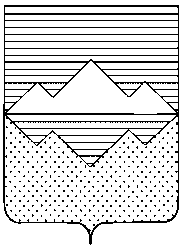 АДМИНИСТРАЦИЯ САТКИНСКОГО МУНИЦИПАЛЬНОГО РАЙОНАМУНИЦИПАЛЬНОЕ КАЗЕННОЕ УЧРЕЖДЕНИЕ «УПРАВЛЕНИЕ ОБРАЗОВАНИЯ»САТКИНСКОГО МУНИЦИПАЛЬНОГО РАЙОНА(МКУ «УПРАВЛЕНИЕ ОБРАЗОВАНИЯ»)ул. Ленина, 2а, г. Сатка, Челябинская обл., 456910, Россиятелефон/факс: (35161) 3-40-45; e-mail: uosatka@bk.ru; http://uosatka.educhel.ruИНН/КПП 7417018317/741701001, ОГРН 1097417000010От 15 ноября 2016г.    № 2312О проведении Всероссийского географического диктантаУважаемые руководители!Доводим до вас информацию о проведении 20 ноября Всероссийского географического диктанта в формате он-лайн и на региональных площадках (ЮУрГУ и ЧелГУ, г. Челябинск). Положение о диктанте, условия участия, порядок проведения – на сайте www.rgo.ru. Просим вас довести данную информацию до заинтересованных специалистов и создать организационные условия для участия обучающихся в диктанте.Начальник                                                                                        Е.Ю. Баранова Субботина Е.Ю., 3-32-36Руководителям образовательных организаций